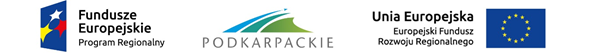 ZAŁĄCZNIK NR 3 DO ZAPYTANIA OFERTOWEGOOświadczenie o braku powiązań z ZamawiającymImię (imiona) 	…………………………………………………………………………………………………Nazwisko	……………………………………………………………………………………………………Oświadczam/my, że nie podlegam/my wykluczeniu z udziału w postępowaniu za względu na powiązanie kapitałowe lub osobowe z żadnym z Zamawiającym. Przez powiązanie kapitałowe lub osobowe rozumie się wzajemne powiązania z Zamawiającym lub osobami upoważnionymi do zaciągania zobowiązań w imieniu Zamawiającego lub osobami wykonującymi w imieniu Zamawiającego czynności związanych z przygotowaniem i przeprowadzeniem procedury wyboru wykonawcy, a wykonawcą, polegające w szczególności na:1.	 uczestniczenie w spółce jako wspólnik spółki cywilnej lub osobowej;2. 	posiadanie co najmniej 10% udziałów lub akcji;3. 	pełnienie funkcji: członka organu zarządzającego lub nadzorczego, prokurenta, pełnomocnika;4.	pozostawanie w związku małżeńskim, w stosunku pokrewieństwa lub powinowactwa w linii prostej, pokrewieństwa drugiego stopnia lub powinowactwa drugiego stopnia w linii bocznej lub stosunku przysposobienia, opieki lub kurateli;..................... dnia………………………… r.   			……………………………………………(miejscowość) 									 (podpis)W związku z zaistnieniem okoliczności, o· której mowa w pkt ….2) oświadczam, że jestem powiązany kapitałowo lub osobowo z Zamawiającym ............................................. ............................................... dnia ………………………….. r.(miejscowość)2) wymienić pkt. od 1 do 4, jeżeli dotyczy